PROJE ÖZETİTüm renkler beyaz ışıktan ayrılarak oluşur o halde tüm renkleri bir araya getirerek tekrar beyaz ışık oluşturulabilirPROJENİN ADIBeyaz ışık MALZEMELERElektrik motoruRenk çemberiPROJE SONUÇLARIRenk çarkını hızlı bir şekilde çevirdiğimizde beyaz ışığı gördük bu da bize tüm renklerin birleşiminin beyaz olduğunu gösterdiSORUBütün renkler beyaz ışıktan oluştuğuna göre bütün renkleri bir araya getirerek beyaz ışık oluşturulabilir mi? HİPOTEZBütün renklerden  beyaz ışık oluşturabilmek için bütün renkleri farklı oranlarda bir araya getirmeliyiz.UYGULAMA ŞEKLİMotor üzerine mukavva üzerine yapıştırılan renk çarkı monte edilir sonra motorun hızlı şekilde dönmesi sağlanır motor döndükçe renk çarkı gözlemlenir.ÖNERİ ve BEKLENTİLERRenk çarkını oluştururken renklerin oranları rastgele seçilmemelidir. Çarkın daha hızlı dönmesi için cd üzerine renk çarkı yapıştırılabilinir.KONU ARAŞTIRMASI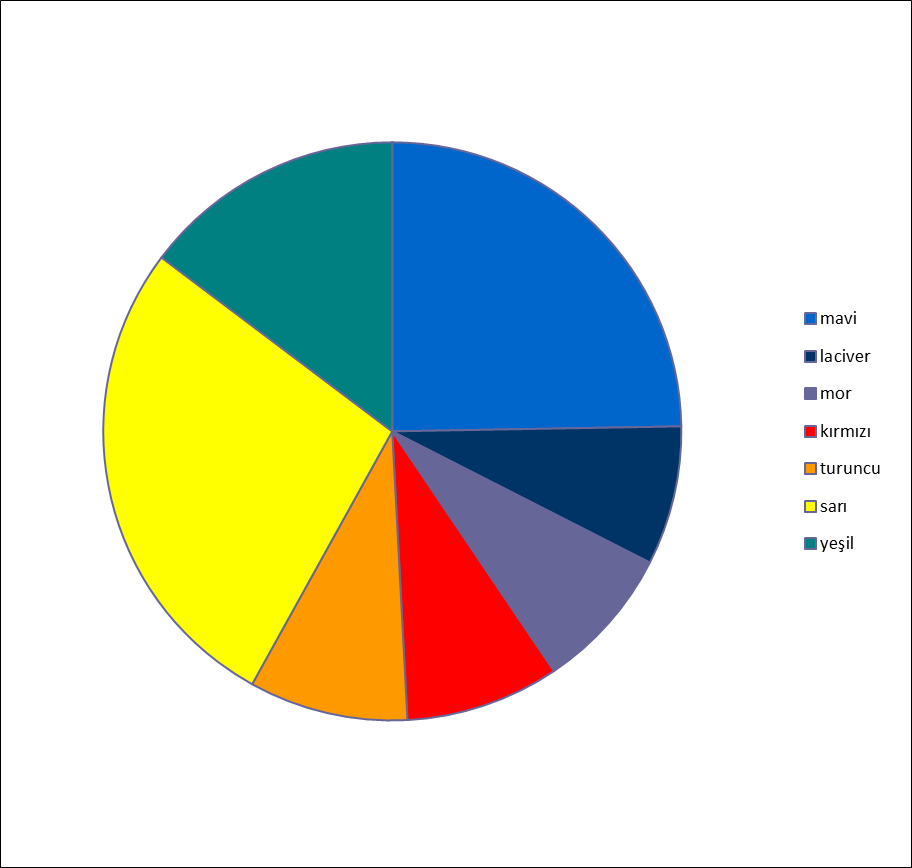 
 ANALİZ SONUÇLARIBeyaz ışıktan ayrılan renklerin tekrar birleşerek  Beyaz ışığı oluşturduğu gözlemlenir..Proje DanışmanıMUSTAFA PARLARProjeyi HazırlayanlarMEHMET TALHA EROL